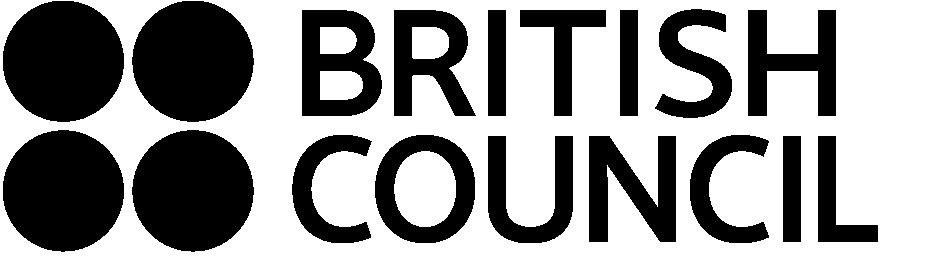 You can add to this list as you learn new sports.play games	go  verb ➝ noun		do activity